Φύλλο Εργασίας 1: 1η Ερώτηση πολλαπλών επιλογών (μπορεί να υπάρχουν περισσότερες από μία σωστές απαντήσεις)Ο Mπάμπης  φέρεται βίαια σε έναν  συμμαθητή του, τον Φίλιππο.  Γιατί: Α. Είναι και ο ίδιος πάρα πολύ καλός μαθητής. Β. Νιώθει απομονωμένος και προσπαθεί να τραβήξει την προσοχή των άλλων.Γ. Του αρέσει να βλέπει και να ασκεί βία. Δ. Δεν του αρέσει που οι άλλοι φέρονται βίαια. Ε. Δεν έχει καλές σχέσεις με την οικογένειά τουΦύλλο Εργασίας 3: Ο ρόλος του Παρατηρητή.   «Όλα έγιναν στο πρώτο διάλειμμα». Πώς θα μπορούσε να είχε παρέμβει ένας παρατηρητής σε αυτήν την περίπτωση;  Πες μας τη γνώμη σου. ........................................................................................................................................................................................................................................................................................................................................................................................................................................................................................................................................................................................................................................................................................................................................................................................................................................................................................................................................................................................................................................................................Φύλλο Εργασίας 2: Κυκλώνω με κόκκινό μαρκαδόρο τα χαρακτηριστικά του θύτη και με μπλε μαρκαδόρο τα χαρακτηριστικά του θύματοςΑνάγκη για κυριαρχία πάνω σε άλλουςΧαμηλή αυτοεκτίμησηΑδυναμία επίλυσης προβλημάτωνΑδυναμία τήρησης κανόνων και ορίων

Καταθλιπτικά στοιχείαΣυναισθηματικές δυσκολίεςΈλλειψη αίσθησης του μέτρουΑσυνήθιστα χαμηλό άγχοςΑίσθημα μοναξιάςΔιογκωμένη αυτοεικόναΨυχολογικά / ψυχοσωματικά προβλήματα (πονοκέφαλοι, κοιλιακά άλγη, ενούρηση, διαταραχές ύπνου) 
Άγχος Φοβίες 
Αποφεύγει τη βλεματική επαφήΕίναι εχθρικό απέναντι στο περιβάλλον του (ιδιαίτερα σε γονείς και εκπαιδευτικούς) Είναι δυνατό να περιβάλλονται από άλλους συμμαθητές τους οι οποίοι δεν εκφοβίζουν άμεσα αλλά ενισχύουν το παιδί που εκφοβίζει1η Δραστηριότητα: Μη Φοβάσαι! Μίλα! Δείτε τα βιντεάκια και γράψτε  τι  θα μπορούσατε εσείς να κάνετε, για να σταματήσετε  τη βία σύμφωνα με όλα αυτά που παρακολουθήσατε στα βίντεο και όσα είπατε στην τάξη;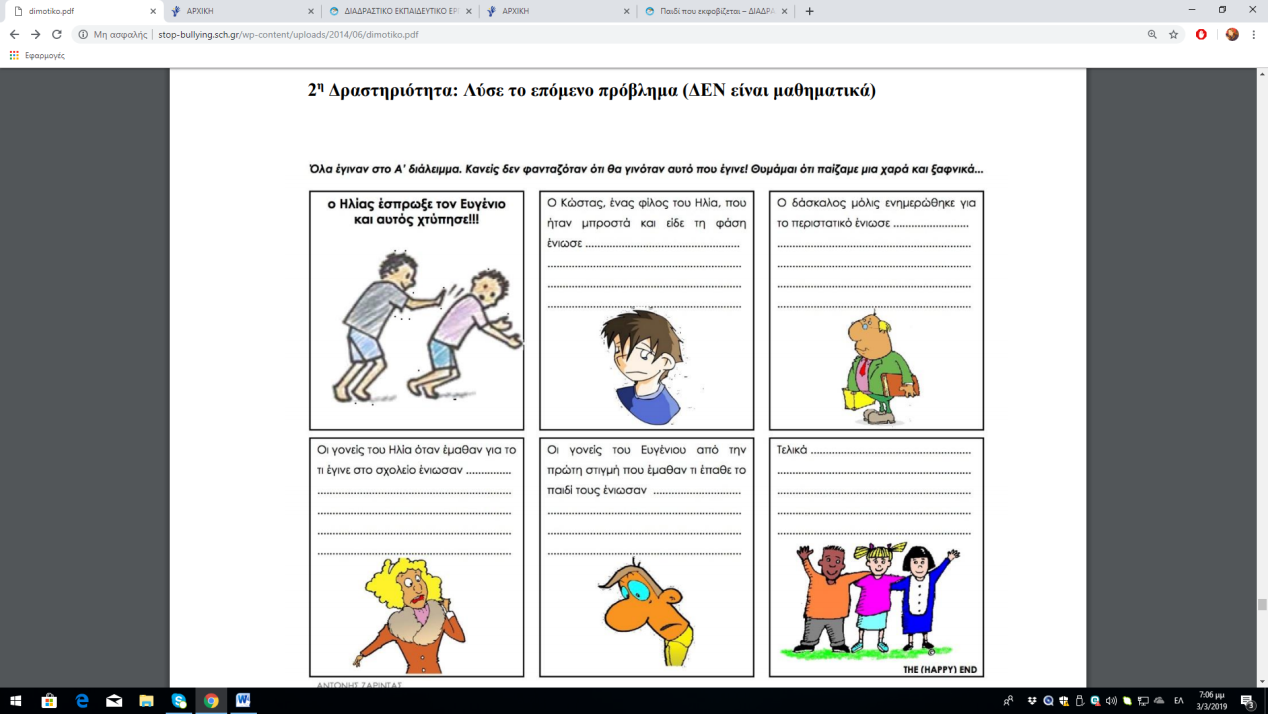 3η Δραστηριότητα:  Παρουσίασε με τον δικό σου τρόπο (π.χ. ένα σκίτσο, ένα σλόγκαν) τι σημαίνει για σένα «σχολική βία – εκφοβισμός»